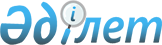 Об определении оператора данных контрольных приборов учета в сфере производства и оборота нефтепродуктовПриказ Министра финансов Республики Казахстан от 20 февраля 2024 года № 91
      Примечание ИЗПИ!вводится в действие с 01.04.2024.
      В соответствии с подпунктом 10-3) статьи 8 Закона Республики Казахстан "О государственном регулировании производства и оборота отдельных видов нефтепродуктов" ПРИКАЗЫВАЮ:
      1. Определить акционерное общество "Информационно-учетный центр" оператором данных контрольных приборов учета в сфере производства и оборота нефтепродуктов.
      2. Признать утратившим силу приказ Заместителя Премьер-Министра – Министра финансов Республики Казахстан от 14 июля 2023 года № 762 "Об определении оператора данных контрольных приборов учета в сфере производства и оборота нефтепродуктов".
      3. Комитету государственных доходов Министерства финансов Республики Казахстан в установленном законодательством Республики Казахстан порядке обеспечить:
      1) направление копии настоящего приказа на казахском и русском языках в Республиканское государственное предприятие на праве хозяйственного ведения "Институт законодательства и правовой информации Республики Казахстан" Министерства юстиции Республики Казахстан для официального опубликования и включения в Эталонный контрольный банк нормативных правовых актов Республики Казахстан;
      2) размещение настоящего приказа на интернет-ресурсах Министерства финансов Республики Казахстан.
      4. Настоящий приказ вводится в действие с 1 апреля 2024 года и подлежит официальному опубликованию.
      "СОГЛАСОВАН"Министерство энергетикиРеспублики Казахстан
					© 2012. РГП на ПХВ «Институт законодательства и правовой информации Республики Казахстан» Министерства юстиции Республики Казахстан
				
      Министр финансов Республики Казахстан 

М. Такиев
